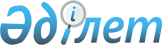 Республикалық меншіктің кейбір мәселелері туралыҚазақстан Республикасы Үкіметінің 2012 жылғы 27 шілдедегі № 983 Қаулысы

      «Мемлекеттік мүлік туралы» Қазақстан Республикасының 2011 жылғы 1 наурыздағы Заңының 114-бабының 1-тармағына сәйкес Қазақстан Республикасының Үкіметі ҚАУЛЫ ЕТЕДІ:



      1. Осы қаулыға қосымшаға сәйкес республикалық мүлік заңнамада белгіленген тәртіппен Қазақстан Республикасы Президенті Іс басқармасының «Қазақстан Республикасы Президенті Әкiмшiлiгi мен Үкіметінің әкiмшiлiк ғимараттары дирекциясы» республикалық мемлекеттік кәсіпорнының теңгерімінен «Қазақстан Республикасы Президентінің телерадиокешені» коммерциялық емес акционерлік қоғамының акцияларын төлеуге берілсін.



      2. Қазақстан Республикасы Қаржы министрлігінің Мемлекеттік мүлік және жекешелендіру комитеті Қазақстан Республикасы Президентінің Іс басқармасымен бірлесіп (келісім бойынша) осы қаулыдан туындайтын шараларды қабылдасын.



      3. Осы қаулы қол қойылған күнінен бастап қолданысқа енгізіледі.      Қазақстан Республикасының

      Премьер-Министрі                                   К. Мәсімов

Қазақстан Республикасы

Үкіметінің      

2012 жылғы 27 шілдедегі

№ 983 қаулысына

қосымша        

«Қазақстан Республикасы Президентінің телерадиокешені»

коммерциялық емес акционерлік қоғамының акцияларына төлем

жүргізу үшін берілетін республикалық мүлік тізбесі
					© 2012. Қазақстан Республикасы Әділет министрлігінің «Қазақстан Республикасының Заңнама және құқықтық ақпарат институты» ШЖҚ РМК
				Р/с

№Мүліктің атауыӨлшем бірлігіСаны12341.2 шамы бар суық жарық беретін аспап, DMX жүйесі бойынша басқару құралы, жиынтықта перде, лира, шамдар бардана22.4 шамы бар суық жарық беретін аспап, DMX жүйесі бойынша басқару құралы, жиынтықта перде, лира, шамдар бардана33.4 шамы бар суық жарық беретін аспап, DMX жүйесі бойынша басқару құралы, жиынтықта перде, лира, шамдар бардана14.Шамдар жиынтығы 10 дана, 3200 К.дана25.2 шамы бар аспапқа арналған тор, 40одана26.4 шамы бар аспапқа арналған тор, 60одана37.8 шамы бар аспапқа арналған тор, 60о дана68.DUOLITE үшін жарықты әлсіздендіруге арналған софт-бокс дана29.QUADLITE үшін жарықты әлсіздендіруге арналған софт-боксдана310.FLUXLITE үшін жарықты әлсіздендіруге арналған софт-боксдана111.DUOLITE үшін фильтр тұтқыш дана212.QUADLITE үшін фильтр тұтқышдана313.FLUXLITE үшін фильтр тұтқышдана114.OCTALITE үшін фильтр тұтқышдана615.Басқару құралыдана116.DMX – пультке арналған қорек блогыдана117.6 арналы DMX пультідана118.24-арналы DMX пульті дана119.Roller-stand доңғалағы бар штатив дана320.Жұмсақ кейстегі Octodome ЛН Dedolight жиынтығы, 1000 Wдана121.4 Light 24V /150W (230/240VAC) Dedolight DТ24-1 мастер жиынтығы дана122.LEE FLTERS, гелий фильтрі, рулондана6